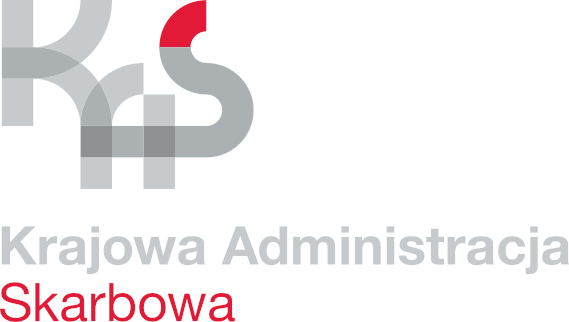 FORMULARZ OFERTYnazwa i adres Wykonawcy:Nazwa:Adres:NIP:REGON:Izba Administracji Skarbowej w Lublinieul. T. Szeligowskiego 24
20-883 LublinieNiniejszym składamy ofertę na wykonanie programu funkcjonalno-użytkowego zadania pn. „Rozbudowa i przebudowa budynku siedziby Delegatury Lubelskiego Urzędu Celno-Skarbowego w Lublinie i Oddziału Celnego w Lublinie przy ul. Energetyków 20-22”.Oferuję/my wykonanie przedmiotu zamówienia opisanego w OPZ i projekcie umowy: Za cenę brutto: 	 złsłownie złotych :Oświadczam(-y), że w cenie oferty zostały wliczone wszelkie koszty związane z realizacją zamówienia.Oświadczam(-y), że zapoznaliśmy się z przedmiotem zamówienia określonym
w opisie przedmiotu zamówienia (OPZ) i nie wnosimy zastrzeżeń oraz zdobyliśmy konieczne informacje dodatkowe potrzebne do należytego przygotowania oferty.Oświadczam(-y), że uważamy się za związanych niniejszą ofertą przez okres 30 dni.Podana w niniejszej ofercie cena brutto nie będzie podlegać żadnej zmianie w całym okresie realizacji zamówienia. W oferowanej przez nas cenie brutto zostały uwzględnione wszystkie koszty wykonania przedmiotu zamówienia. miejscowość, dataczytelny podpis osoby/osób upoważnionych do podpisania niniejszej oferty w imieniu Wykonawcy